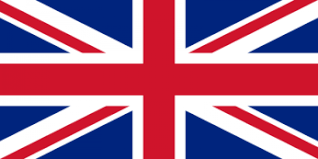 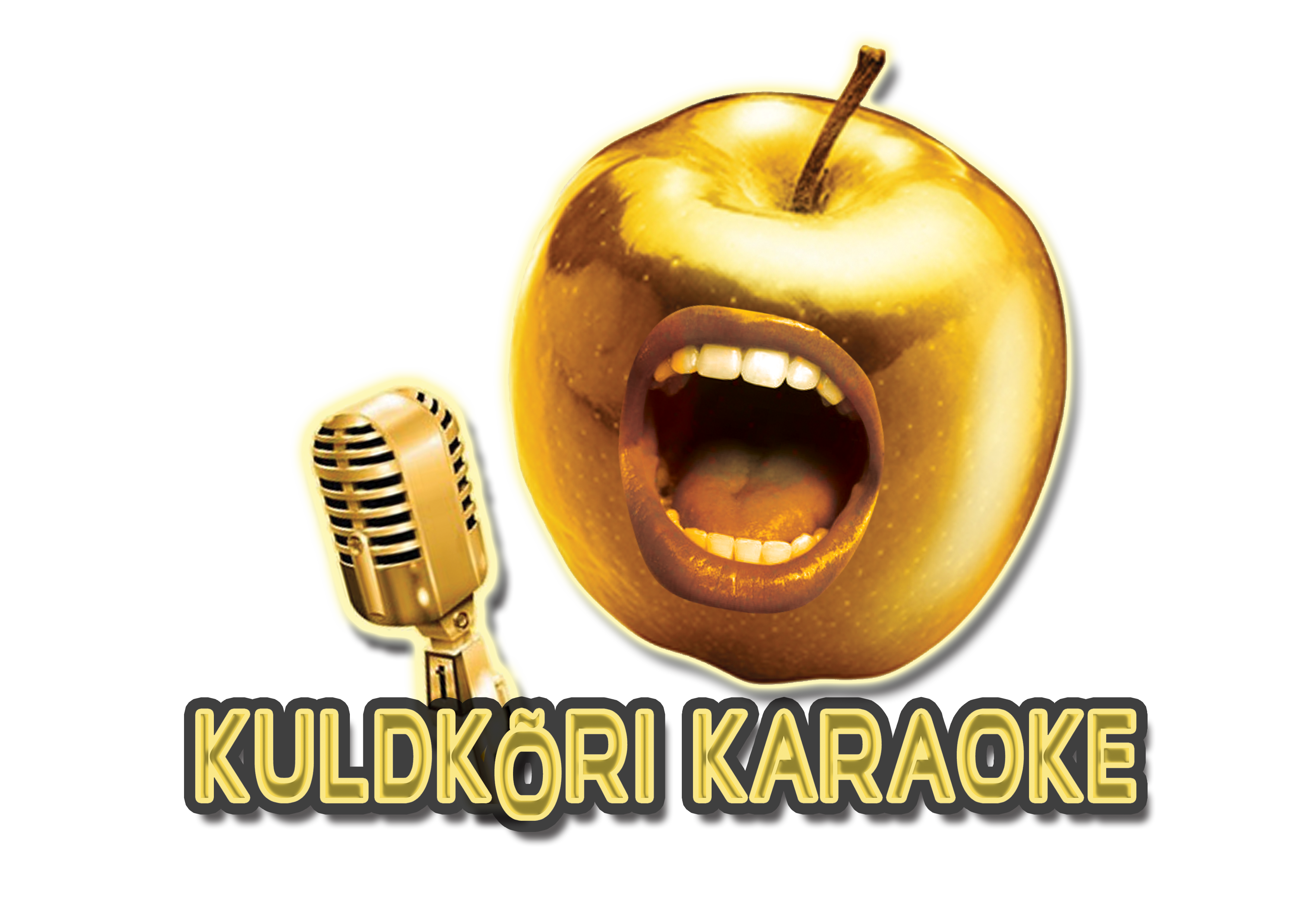 UUED INGLISEKEELSED KARAOKE LAULUD 15.03.2022VAB001-01 Olivia Rodrigo - Drivers License VAB001-02 Lewis Capaldi - Don t Get Me WrongoundVAB001-03 Aretha Franklin - (You Make Me Feel Like) A Natural WomanVAB001-04 Rag'n'Bone Man - HumanVAB001-05 Aladdin - A Whole New World ( 1992 Disney film-Duett ) VAB001-06 Adele - Easy On MeCOR003-19 Frank Sinatra - Girl from Ipanema COR003-18  Sam Smith feat. Disclosure - Latch COR003-17  Sam Smith - In The Lonely Hour (Acoustic) COR003-16 Miley Cyrus - When I Look At You COR003-15  Deana Carter - Strawberry Wine COR003-14 Morgan Wallen - Whiskey Glasses COR003-13 Alison Krauss & Union Station - When You Say Nothing At All COR003-12 Sarah McLachlan - Angel COR003-11 Chris Rea - Road To HellCOR003-10 Chris Rea - JosephineCOR003-09 Duffy - MercyCOR003-08 Ed Sheeran - Bad HabitsCOR003-07 Weeknd - Save Your TearsCOR003-06 Frank Sinatra - Fly Me to the MoonCOR003-05 Bruno Mars - Talking to the MoonCOR003-04 Faith No More - From Out of NowhereCOR003-03 Willie Nelson - On the Road AgainCOR003-02 Ed Sheeran - ShiversCOR003-01 Amy Winehouse - ValerieCOR002-20 Camila Cabello - Don`t Go YetCOR002-19 Aurora feat. Idina Menzel - Into the Unknown (Cast of Frozen 2)COR002-18 Elton John feat. Dua Lipa - Cold Heart (PNAU remix)COR002-17 Sister Sledge - We Are FamilyCOR002-16 Nathan Evans - WellermanCOR002-15 Josh Turner - Your ManCOR002-14 Justin Wellington feat. Small Jam - Iko IkoCOR002-13 Blake Shelton - God`s CountryCOR002-12 Green Day - Boulevard Of Broken DreamsCOR002-11  Bruno Mars - Count On MeCOR002-10 Pink Floyd - Wish You Were HereCOR002-09  George Michael - FaithCOR002-08 Mary J Blige - Not Gon CryCOR002-07 Walk the Moon- Shut Up and DanceCOR002-06 Cast of Frozen - For The First Time In Forever (Duet)COR002-05 Cast of Frozen - Love Is An Open Door (Duet)COR002-04  Cast of Tangled - When Will My Life BeginCOR002-03 Amy Winehouse - Back To BlackCOR002-02 Cast of Moana - How Far Il`l GoCOR002-01 Bruno Mars - Marry YouCOR001-20 Cast of Frozen 2 - AllIs Found COR001-19 Harry Styles - Watermelon SugarCOR001-18 Disney Original - Colors Of The WindCOR001-17 Cast of The Lion King - Hakuna MatataCOR001-16 Marshmello feat. Bastille - HappierCOR001-15 Cast of Beauty and the Beast - Beauty And The BeastCOR001-14 Disney Original - Under The SeaCOR001-13 Weeknd - In Your EyesCOR001-11 Elton John - Rocket Man COR001-10 Elvis Presley - Love Me TenderCOR001-09 Elvis Presley - In The GhettoCOR001-08 REM - Man On The MoonCOR001-07 Mäneskin - BegginCOR001-06 Walker Hayes - Fancy LikeCOR001-05 Bruno Mars - Lazy Song COR001-04 Taylor Swift  - Love Story COR001-03 Celine Dion - It's All Coming Back To Me Now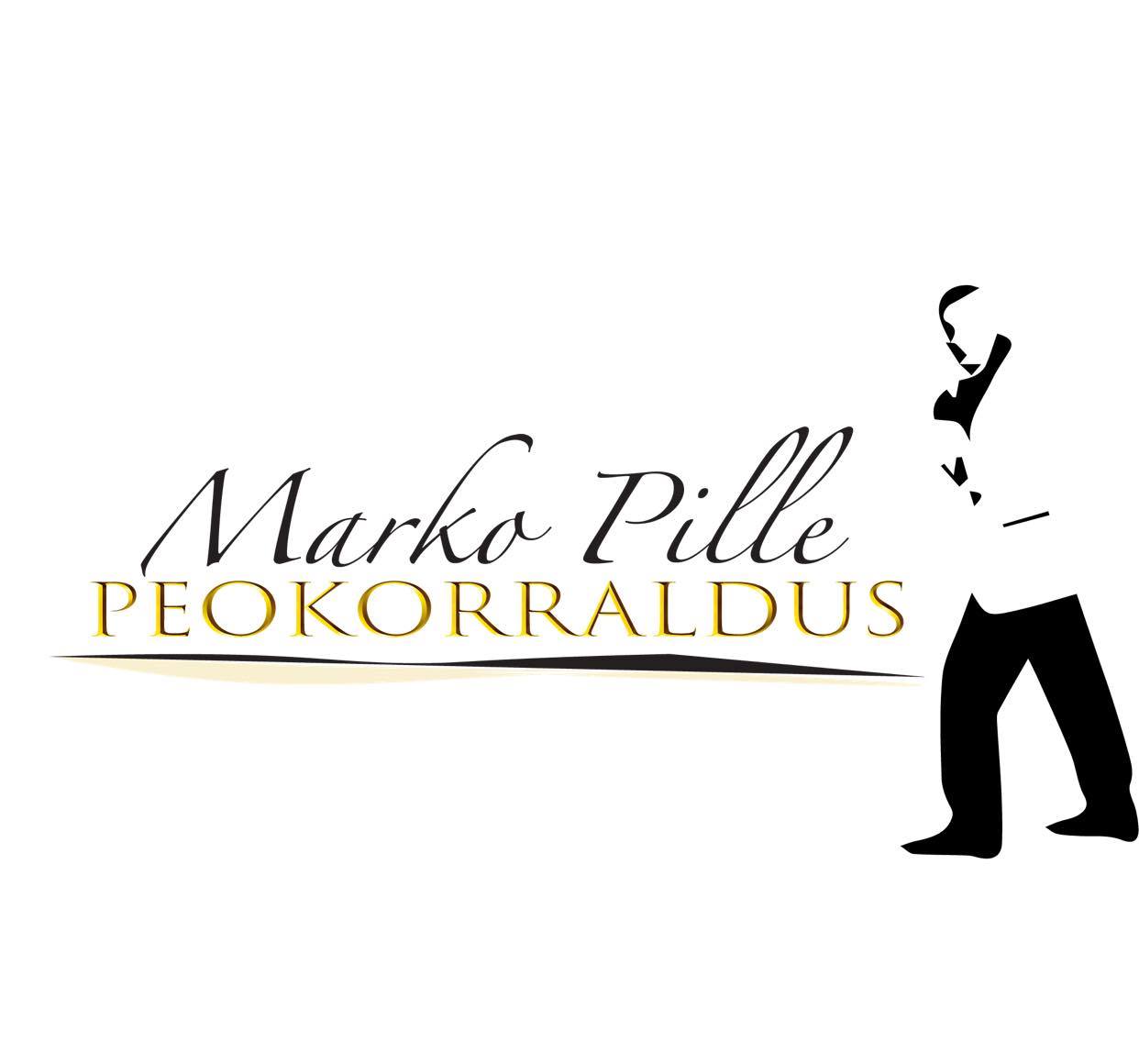 COR001-02 Adele - When We Were Young COR001-01 Rihanna - Take a Bow Facebook: Kuldkõri karaokeTellimine: 56508056, marko@peoelu24.ee